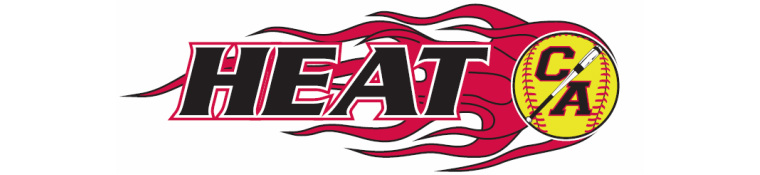 Cooper Armstrong Girls Fastpitch Association Meeting MinutesSunday January 15, 20177 pm Frankies Pizza New HopeCall to Order/Attendance: Kevin, Tia, Dave, Tammy, Eric, ErinReading/Approval of minutes from previous meeting Dave motions to approve. Tammy second. All approvedOpen forum Any comments from visitors? No visitorsTreasurer’s Report – Cherry (not present, balances provided via email)Account balancesMain account $9,359.96Fundraising account $8,276.39Savings account $750.90Total $18,387.26President’s Report – KevinWinter clinics A few last minute sign-ups. #’s are goodDome Ball8U and 10U New player clinicsMondays Feb 27, March 6, 13, 20  < locked down datesOpen house for 8u/10u new playersJanuary 26Need folks to help with questionsNeed a few additional girls demonstrating skillsPhotography Lifetouch Pictures. No cost to us. Yes, board feels we should go forward with thisVice-President’s Report – Erin Feb meeting decide on Team Formation CommitteeDirector of Fundraising Split younger/older selling dates for Heggie’s. Wating to hear back from Robin Chiro. Cowboy Jacks?Director of Apparel – Tammy All Star Spirit Wear, open by kick-off. Waiting on registration numbers for uniforms etc Director of Publicity – Dave Still no facebook ad. Continuing to try to figure that out. Need players for MS. Will get domeball pics up on websiteEquipment Manager – Eric Received all team bats. No inventory taken yet – too cold. Will bring fray stop to clinics tomorrow to spray a few mats. HC Sports Grant. Any equip? What do we need?Player Representative – Carrie (not present)Open Discussion Do we still have posters last year from Middle School?Open Action ItemsVolunteer jobs list (12 jobs or so per team)Volunteer ManagerRake fieldsTeam PhotographerBench Mom/DadTravel DirectorCalendar ManagerFundraising ManagerPractice Helpers/Set-up pitching machineSnacks (8U-10U)ScorebookTournament Manager (ice baggies, snacks, waters etc.)BannersDave motions to adjourn @ 8:15pm. All Approved. Subsequent email votes: 01/07/17:The motion is: TO RESERVE UP TO 7 HOURS OF GYM TIME AT NEW HOPE COMMUNITY GYM, MONDAY NIGHTS 8:30-9:30, JAN 9 THROUGH FEB 20. All approved via email vote